	MANINTEC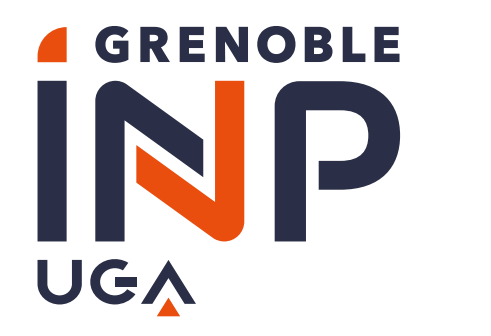 MANAGEMENT de l’INNOVATION TECHNOLOGIQUE Une formation BAC+5 de Grenoble INPAvantagesFormation d’un semestre axée autour d’un réel projetd’innovation confié par un porteur de projets (laboratoire/entreprise)Travail par équipes de 4 à 5 étudiants de Grenoble INP (3ème année de la formation ingénieur, niveau BAC+5)Réalisation d’une mission technologique (conception, expérimentation, prototypage) et d’une mission d’affaires (analyse de la situation,opportunités, plan d’action)Encadrement de chaque équipe par un coach dédiéFormation assurée par une équipe pédagogique composée de professionnels et d’universitaires Modalités pratiquesPériode : septembre à janvierEvaluation : jurys composés du donneur d’ordres et de professionnels des affairesCONTACTSAurélie Catel Département Humanités et Pédagogie Cellule Entreprise et Innovation aurelie.catel@grenoble-inp.fr OBJECTIFS : LA DOUBLE COMPETENCELa formation MANINTEC « MANagement de l’INnovation TEChnologique » est proposée au semestre 5 de la formation d’ingénieur à l’ensemble des étudiants de Grenoble INP. Cette formation est hébergée par l’Ense3. Elle offre une expérience significative du métier d’ingénieur par une mise en situation sur un projet réel innovant, porté par un industriel, une start-up, un laboratoire… Ce semestre permet l’acquisition d’une compétence de conduite de projet innovant, alliant maîtrise de la technologie et maîtrise de l’approche marché et usages. Le format pédagogique alterne périodes de projet et périodes de formation. CONTENU : DES COURS ET LE PROJET D’INNOVATIONUE de FORMATION Développer des innovations durables Élaborer une stratégie durable Suivre, prévoir et agir sur l’évolution des usages et des marchés Maîtriser le contexte d’une innovation 
UE de PROJET Le mandat comporte deux missions :UE Mission Technologique : portant sur l’appropriation et l’approfondissement de la technologie et débouchant sur le positionnement technologiqueUE Mission d’Affaires : visant à identifier les opportunités de marché et de proposer des pistes de développement d’affaire